To ensure all veterans and their family members receive proper dignity and respect, and in keeping with National Shrine Standards cemetery staff will actively ensure all gravesites and headstones/markers comply with NCA policies and established guidelines.  Cemetery grounds are open to the public from 8am – sunset daily.  Please note, winter weather may limit weekend access.Cemetery floral policies are posted on floral storage receptacles located throughout the cemetery.Fresh cut flowers may be placed on graves at any time.  Artificial flowers may be placed on graves during the period of November - March.A limited number of floral containers (vases) are available for your use as a courtesy.  These containers are reusable, so please do not remove them from cemetery property.At the time of burial, a limit of three (3) floral arrangements may accompany a casket to the gravesite.  In the case of cremation inurnment, a limit of two (2) arrangements are allowed.  Floral arrangements will be removed by staff when they become faded or unsightly.  Please note, arrangements may be removed for mowing or other routine grounds maintenance tasks.  Floral items or other decorations should not be secured to headstones or markers. To maintain the dignity of the cemetery permanent plantings, statues, balloons, pinwheels, candles, vigil lights, food or beverage, breakable objects and similar items are not permitted on graves.Items of monetary or sentimental value should not be left on gravesites.  The cemetery is not responsible for lost or stolen items.  The cemetery does not permit adornments that are considered offensive, inconsistent with the dignity of the cemetery, or are considered hazardous to visitors or staff.Potted plants will be permitted on graves only during the period seven (7) days before and seven (7) days after Easter and Memorial Day.Christmas wreaths are permitted on graves during the Christmas Season beginning December 10th and will be removed not later than January 10th.  The Cemetery places American flags on graves each Memorial Day.  Please note:  An 8”x12” flag is the recommended size for families wishing to place a flag on a grave at other times.  Limit one (1) flag per gravesite, placed on the left side of each headstone.  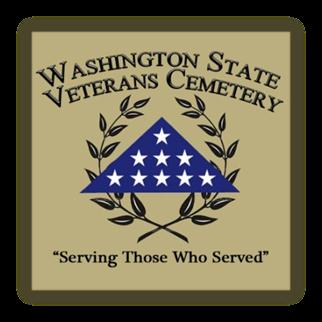 Effective April 1, 2019